16 октября отмечается Международный День Хлеба. И мы не могли обойти эту прекрасную дату стороной.Занятие по рисованию во второй младшей группеЦель: Формировать у детей представление о хлебе, как об одном из величайших богатств на Земле.Задачи: Продолжать учить правильно, держать кисть, не напрягая мышц и не сжимая пальцы.Познакомить детей с особенностями выращивания хлеба.Довести до сознания детей, что хлеб – это итог большой работы многих людей.Привить уважение к хлебу и людям, вырастившим его.Развить познавательный интерес, внимание, память, связную речь.Воспитывать у детей бережное отношение к хлебу.«Ароматный хлеб» автор сказки: Ирис РевюБывает и так: быль да небыль переплетаются, сказка с присказкой встречаются. Вот и в сказке про хлеб так было…Жила-была в нашей слободе семья трудовая. Вот как-то все домочадцы поразъехались, остались в доме лишь бабка да внучок малой, Тимоша. Смышлёный мальчишка был.Бабка вскоре уснула, а Тимоша за стол сел, поближе к хлебу ароматному.В доме была тишина, лишь стук часов слышен. Тимоша тихонько говорит:
— Хлебушко, а ты откуда появился? Я на огороде был, тебя там не видел. Там Картошка растёт, Морковь крепчает, Лук зеленеет, но тебя, и твоих братьев-сестёр: Булочек, Батонов, Караваев я там не встречал. А я внимательно смотрел. И в саду ты не появлялся. Там Яблоки, Сливы, Груши. Откуда ты к нам пожаловал, Хлебушко?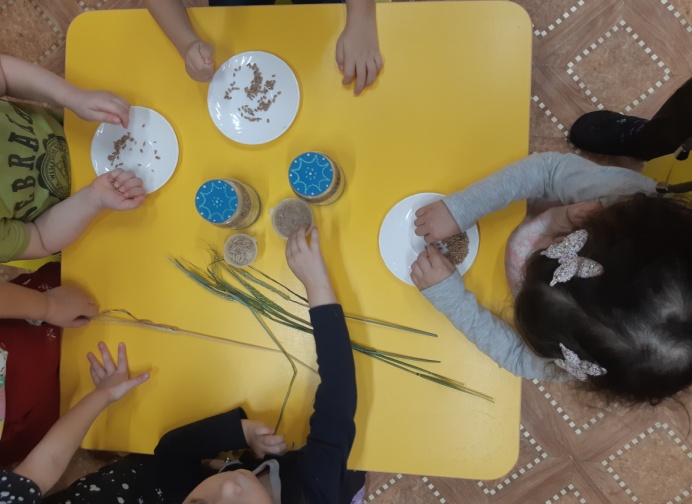 — Я появился на свет там, где просторы бескрайние, солнце трудолюбивое, небо голубое, да дожди щедрые. А вырос я из маленького зёрнышка. 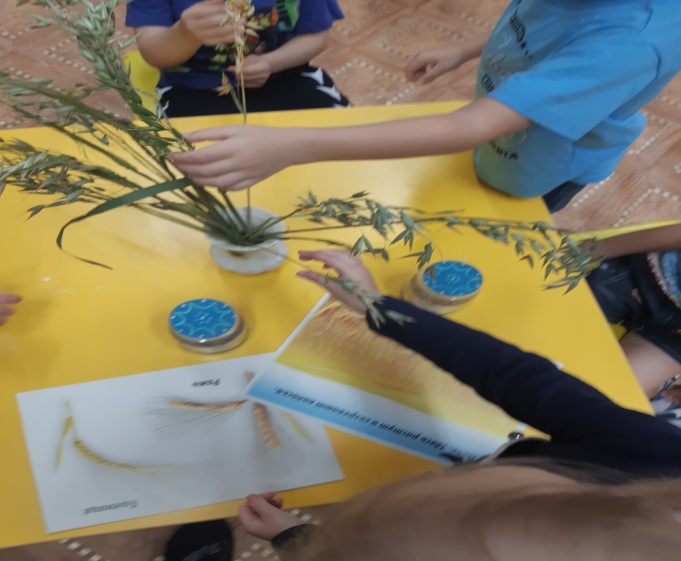 И Хлебушко стал рассказывать,                       как он был сначала росточком маленьким, потом колосом золотым. 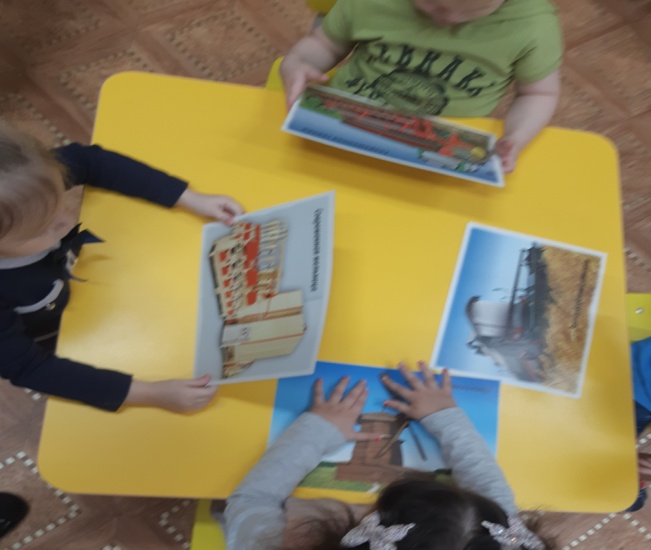 Хлеборобы его и ещё тысячи таких колосьев с налитыми зёрнами собрали, обмолотили, 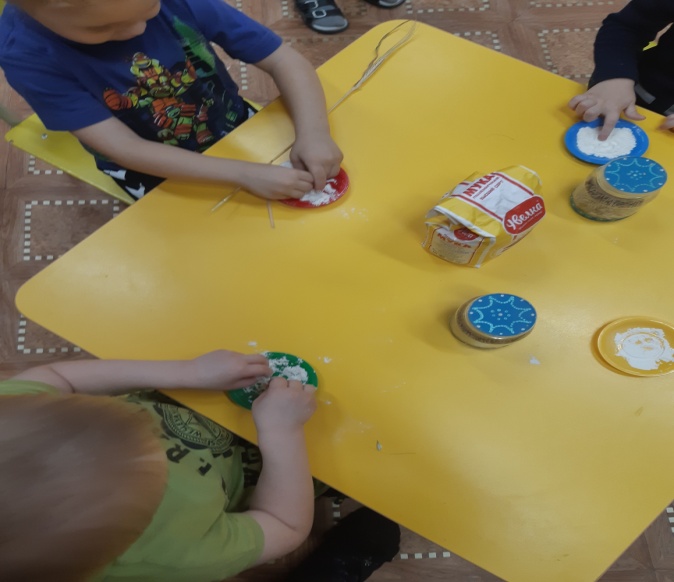 да на мельницу свезли. Из зёрен муку сделали, а уж из муки и хлеб испекли.— Каким же долгим путём ты шёл, Хлебушко, прежде чем попасть на этот стол! — сказал Тимоша. – Я впредь ещё бережнее с хлебом обращаться буду. Хлеб достаётся большим трудом! Я только теперь это понял.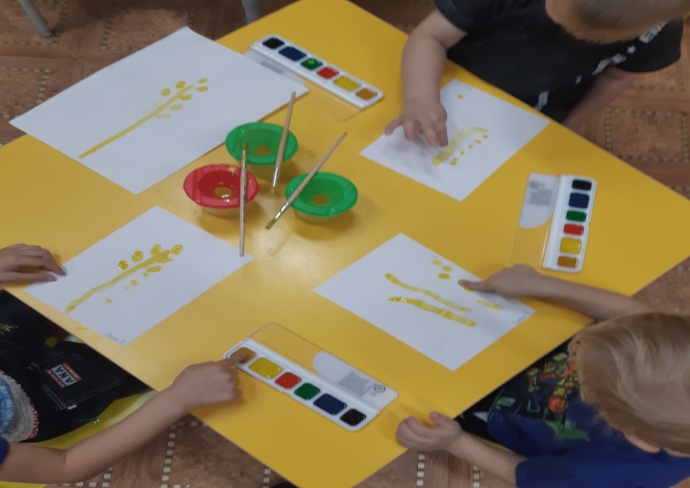 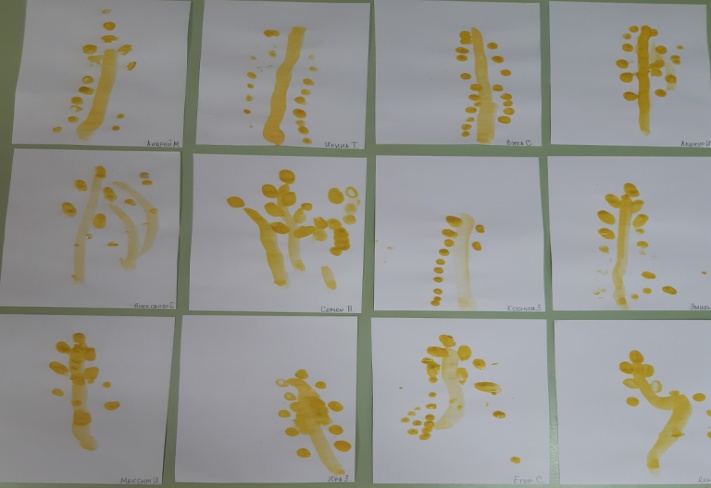 Рисовали мы не зря, хлебушек родной любя.Творчеству мы дали волю, колосится наше поле.Душевно, не правда ли!